BODMAS Pearson Edexcel - Tuesday 11 June 2019 - Paper 3 (Calculator) Higher Tier1.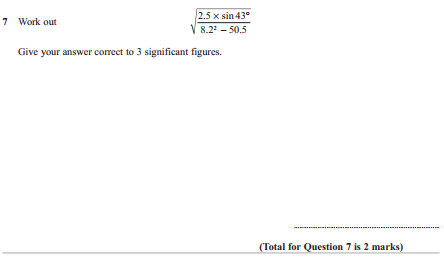 Pearson Edexcel - Specimen Papers Set 2 - Paper 1 (Non-Calculator) Higher Tier2.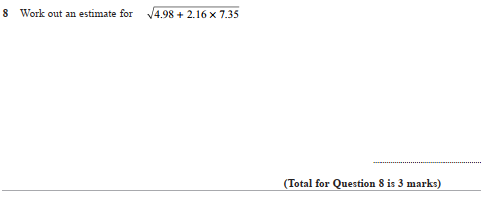 Pearson Edexcel - Specimen Papers Set 1 - Paper 2 (Calculator) Higher Tier3.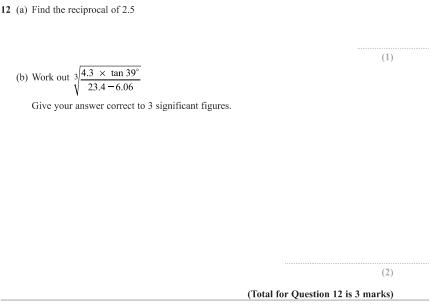 Pearson Edexcel - Monday 7 June 2010 - Paper 3 (Non-Calculator) Higher Tier4.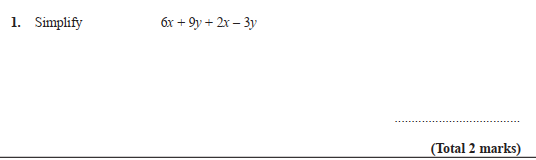 OCR GSCE – Tuesday 12 June 2018 – Paper 6 (Calculator) Higher Tier5.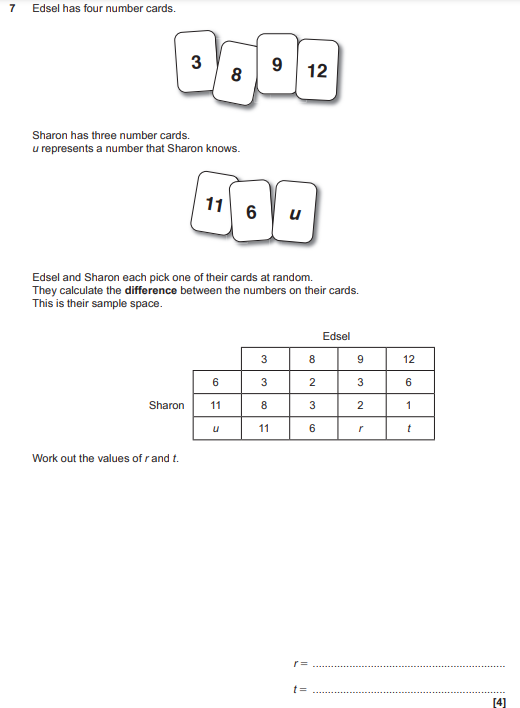 